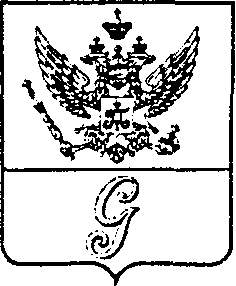 СОВЕТ ДЕПУТАТОВ МУНИЦИПАЛЬНОГО ОБРАЗОВАНИЯ«ГОРОД ГАТЧИНА»ГАТЧИНСКОГО МУНИЦИПАЛЬНОГО РАЙОНАТРЕТЬЕГО СОЗЫВАРЕШЕНИЕот 29 апреля 2015 года                                                                               № 26О  внесении изменений в решение советадепутатов МО «Город Гатчина» Гатчинскогомуниципального района второго созываот 28.11.2012 №49 «О мерах социальной поддержки отдельных категорий граждан города Гатчины»          Руководствуясь федеральным законом от 06.10.2003 № 131-ФЗ «Об общих принципах организации местного самоуправления в Российской Федерации», Уставом муниципального образования «Город Гатчина» Гатчинского муниципального района Ленинградской области, с целью приведения нормативных правовых актов муниципального образования «Город Гатчина» в соответствие с действующим законодательством и в связи с вступлением в силу постановления Правительства Ленинградской области от 12.12.2014 № 588 «О признании утратившим силу некоторых постановлений Правительства Ленинградской области по вопросам упорядочения установки и эксплуатации приборов учета потребления тепловой энергии, горячей и холодной воды, газа и оплаты потребителями услуг по их показаниям», совет депутатов МО «Город Гатчина»Р Е Ш И Л:Внести изменения в решение совета депутатов МО «Город Гатчина» Гатчинского муниципального района второго созыва от 28.11.2012  №49  «О мерах социальной поддержки отдельных категорий граждан города Гатчины»: Дополнить  пункт «2»  абзацем следующего содержания: «Такое же право имеют одиноко проживающие граждане  или супружеские пары, относящиеся к следующим льготным категориям:   -  инвалиды Великой Отечественной Войны;   -  участники Великой Отечественной Войны;        -  бывшие несовершеннолетние узники концлагерей, гетто и других мест принудительного содержания, созданных фашистами и их союзниками в период  Второй мировой войны;        -  лица, награжденные знаком «Жителю блокадного Ленинграда»,при  условии  установки  приборов учета потребления коммунальных услуг в 2015 году и обращении  за получением компенсации по установке приборов учета потребления коммунальных услуг до 15 декабря 2015 года».Пункт «3»  решения изложить в следующей редакции:«Предельные размеры оплаты гражданами работ по монтажу индивидуальных приборов учета потребления коммунальных услуг  утверждается постановлением администрации Гатчинского муниципального района.Частичная компенсация расходов по установке индивидуальных приборов учета потребления коммунальных услуг предоставляется в размере пятидесяти процентов  стоимости  комплекса работ по установке приборов учета, включая стоимость прибора учета и расходных материалов. Если фактическая стоимость  работ по установке индивидуальных приборов учета потребления коммунальных услуг выше утвержденных  предельных величин, размер возмещения рассчитывается исходя из утвержденных величин предельной стоимости работ по монтажу приборов учета.».       Пункт «4» решения изложить в следующей редакции:«Финансирование расходов на предоставление частичной компенсации расходов по установке индивидуальных приборов учета потребления коммунальных услуг осуществляется за счет средств бюджета МО «Город Гатчина».Администрации Гатчинского муниципального района привестиадминистративный регламент исполнения муниципальной услуги по предоставлению компенсации затрат на установку индивидуальных приборов учета потребления коммунальных услуг, утвержденный постановлением администрации МО «Город Гатчина» от 18.05.2012 № 757 в соответствие с настоящим решением в срок до 1 августа 2015 года.Настоящее решение вступает в силу со дня  его официального опубликования  и распространяется на правоотношения, возникшие с 01 января 2015 года.Глава МО «Город Гатчина» - председатель совета депутатовМО «Город Гатчина»                                                                  В.А.Филоненко